АНКЕТАдля опроса субъектов предпринимательской деятельностиО Ц Е Н К А  С О С Т О Я Н И Я  И  Р А З В И Т И Я  К О Н К У Р Е Н Т Н О Й  С Р Е Д Ы  Н АЫ Н К А Х  Т О В А Р О В ,  Р А Б О Т  И  У С Л У Г  М О С К О В С К О Й  О Б Л А С Т ИУважаемый респондент!целью оценки конкурентной среды на социально-значимых и приоритетных рынках Московской области просим Вас ответить на вопросы анкеты1. Все полученные данные будут использованы в целях совершенствования конкуренции только в обобщенном виде.Опрос является анонимным и строго конфиденциальным, все полученные результаты будут использоваться только в обобщенном виде.Заранее благодарим за участие в исследовании! Ваши ответы очень важны для дальнейшей работы по содействию развитию конкуренции на региональных рынках.ПОЖАЛУЙСТА , ПОСТАВЬТЕ ЛЮБ ОЙ ЗНАК НАПРОТИВ ВЫБ РАННОГОВАМИ ОТВЕТА .ЕСЛ И НЕОБ ХОДИМО , ДОПИШ ИТЕ ОТВЕТ В СПЕЦИАЛ ЬНООТВЕДЕННОМ ПОЛЕ .КАКУЮ ДОЛЖНОСТЬ ВЫ ЗАНИМАЕТЕ? (пожалуйста, выберите один вариант ответа)Собственник бизнеса (совладелец)/ индивидуальный предпринимательРуководитель высшего звена (генеральный директор, заместитель генерального директора или иная аналогичная позиция)Руководитель среднего звена (руководитель управления / подразделения / отдела)СотрудникКАКОЙ ГЕОГРАФИЧЕСКИЙ РЫНОК (РЫНКИ) ЯВЛЯЕТСЯ ОСНОВНЫМ ДЛЯ БИЗНЕСА, КОТОРЫЙ ВЫ ПРЕДСТАВЛЯЕТЕ? (пожалуйста, выберите один вариант ответа)В ТЕЧЕНИЕ КАКОГО ПЕРИОДА ВРЕМЕНИ ВАША ОРГАНИЗАЦИЯ ОСУЩЕСТВЛЯЕТ СВОЮ ДЕЯТЕЛЬНОСТЬ В МОСКОВСКОЙ ОБЛАСТИ? (пожалуйста, выберите один вариант ответа)Менее 1 годаОт 1 года до 3 летОт 3 до 7 летБолее 7 летЗатрудняюсь ответить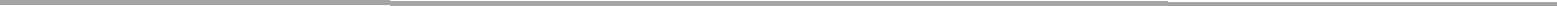 Анкета подготовлена Комитетом по конкурентной политике Московской области в соответствии с методическими рекомендациями Аналитического центра при Правительстве Российской Федерации.2КАКОВА ЧИСЛЕННОСТЬ СОТРУДНИКОВ ВАШЕЙ ОРГАНИЗАЦИИ В НАСТОЯЩЕЕ ВРЕМЯ? (пожалуйста, выберите один вариант ответа)До 15 человекОт 16 до 100 человекОт 101 до 250 человекОт 251 до 1000 человекСвыше 1000 человекВ КАКОЙ СФЕРЕ ЭКОНОМИЧЕСКОЙ ДЕЯТЕЛЬНОСТИ РАБОТАЕТ ВАША ОРГАНИЗАЦИЯ? (пожалуйста, отметьте основной вид деятельности бизнеса, который Вы представляете)КОМИТЕТ ПО КОНКУРЕНТНОЙ ПОЛИТИКЕ МОСКОВСКОЙ ОБЛАСТИ3КАКОВА ПРИМЕРНАЯ ВЕЛИЧИНА ГОДОВОГО ОБОРОТА БИЗНЕСА, КОТОРЫЙ ВЫ ПРЕДСТАВЛЯЕТЕ? (пожалуйста, выберите один вариант ответа)До 120 млн. рублейОт 120 до 800 млн. рублейОт 800 млн. рублей до 2 млрд. рублейБолее 2 млрд. рублейЗатрудняюсь ответитьЕСЛИ ВАШЕ ПРЕДПРИЯТИЕ РАБОТАЕТ НА ОДНОМ ИЗ СОЦИАЛЬНО-ЗНАЧИМЫХ РЫНКОВ, УКАЖИТЕ НА КАКОМ ИМЕННО? (пожалуйста, отметьте основной вид деятельности бизнеса, который Вы представляете)ОСНОВНОЙ ПРОДУКЦИЕЙ (ТОВАРОМ, РАБОТОЙ, УСЛУГОЙ) БИЗНЕСА, КОТОРЫЙ ВЫ ПРЕДСТАВЛЯЕТЕ, ЯВЛЯЕТСЯ: (пожалуйста, выберите один вариант ответа)ОЦЕНИТЕ ПРИМЕРНОЕ КОЛИЧЕСТВО НА ОСНОВНОМ РЫНКЕ БИЗНЕСА КОНКУРЕНТОВ, ПРЕДЛАГАЮЩИХ АНАЛОГИЧНУЮ ПРОДУКЦИЮ (ТОВАР, РАБОТУ, УСЛУГИ)Нет конкурентовОт 1 до 3 конкурентов4 и более конкурентовСложно подсчитать (большое число конкурентовЗатрудняюсь ответитьКОМИТЕТ ПО КОНКУРЕНТНОЙ ПОЛИТИКЕ МОСКОВСКОЙ ОБЛАСТИ4КАК ИЗМЕНИЛОСЬ ЧИСЛО КОНКУРЕНТОВ БИЗНЕСА, КОТОРЫЙ ВЫ ПРЕДСТАВЛЯЕТЕ, ЗА ПОСЛЕДНИЕ 3 ГОДА?Увеличилось на 1-3 конкурентаУвеличилось 4 конкурента и болееСократилось на 1-3 конкурентаСократилось более чем на 4 конкурентаНе изменилосьЗатрудняюсь ответитьКАК ВЫ ОЦЕНИВАЕТЕ КОНКУРЕНТНУЮ БОРЬБУ В СФЕРЕ ВАШЕЙ ПРЕДПРИНИМАТЕЛЬСКОЙ ДЕЯТЕЛЬНОСТИ?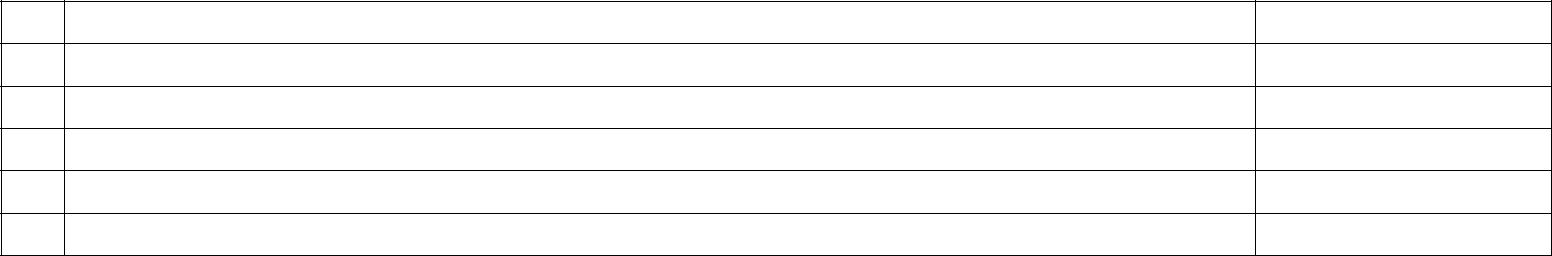 ПО ВАШЕМУ МНЕНИЮ, КАКИЕ ПРЕПЯТСТВИЯ ИЗ ПЕРЕЧИСЛЕННЫХ НИЖЕ ЯВЛЯЮТСЯ НАИБОЛЕЕ СУЩЕСТВЕННЫМИ ДЛЯ РАСШИРЕНИЯ ДЕЙСТВУЮЩЕГО БИЗНЕСА?Минимальный - 5. Максимальный.КОМИТЕТ ПО КОНКУРЕНТНОЙ ПОЛИТИКЕ МОСКОВСКОЙ ОБЛАСТИ5ПЛАНИРУЕТСЯ ЛИ ОСУЩЕСТВЛЯТЬ КАКИЕ-ЛИБО ИЗ ПЕРЕЧИСЛЕННЫХ ДЕЙСТВИЙ В БЛИЖАЙШИЙ ГОД – ДВАПО ВАШЕМУ МНЕНИЮ, КАКИЕ ИЗ ПЕРЕЧИСЛЕННЫХ АДМИНИСТРАТИВНЫХ БАРЬЕРОВ ЯВЛЯЮТСЯ НАИБОЛЕЕ СУЩЕСТВЕННЫМИ ДЛЯ ВЕДЕНИЯ ВАШЕГО БИЗНЕСА В МОСКОВСКОЙ ОБЛАСТИ? (пожалуйста, выберите все подходящие варианты ответа)Минимальный - 5. Максимальный.КАК ИЗМЕНИЛСЯ УРОВЕНЬ АДМИНИСТРАТИВНЫХ БАРЬЕРОВ В СФЕРЕ ВАШЕЙ ПРЕДПРИНИМАТЕЛЬСКОЙ ДЕЯТЕЛЬНОСТИ ЗА ПОСЛЕДНИЙ ГОД? (пожалуйста,выберите один вариант ответа)КОМИТЕТ ПО КОНКУРЕНТНОЙ ПОЛИТИКЕ МОСКОВСКОЙ ОБЛАСТИ6КАК БЫ ВЫ ОХАРАКТЕРИЗОВАЛИ ДЕЯТЕЛЬНОСТЬ ОРГАНОВ ВЛАСТИ НА ОСНОВНОМ ДЛЯ ВАШЕЙ ПРЕДПРИНИМАТЕЛЬСКОЙ ДЕЯТЕЛЬНОСТИ, РЫНКЕ? (пожалуйста, выберите один вариант ответа)Органы власти помогают бизнесу своими действиямиОрганы власти ничего не предпринимают, что и требуетсяОрганы власти не предпринимают каких-либо действий, но их участие необходимоОрганы власти только мешают бизнесу своими действиямиВ чем-то органы власти помогают, в чем-то мешают (пожалуйста, укажите, вчем именно помогают и/или мешают)______________________________________________________________________ОЦЕНИТЕ КАЧЕСТВО ОФИЦИАЛЬНОЙ ИНФОРМАЦИИ О СОСТОЯНИИ КОНКУРЕНТНОЙ СРЕДЫ НА РЫНКАХ ТОВАРОВ, РАБОТ И УСЛУГ МОСКОВСКОЙ ОБЛАСТИ, РАЗМЕЩАЕМОЙ В ОТКРЫТОМ ДОСТУПЕ?УКАЖИТЕ, КАКИМИ ИСТОЧНИКАМИ ИНФОРМАЦИИ О СОСТОЯНИИ КОНКУРЕНТНОЙ СРЕДЫ И ДЕЯТЕЛЬНОСТИ ПО СОДЕЙСТВИЮ РАЗВИТИЮ КОНКУРЕНЦИИ В МОСКОВСКОЙ ОБЛАСТИ ВЫ ПРЕДПОЧИТАЕТЕ ПОЛЬЗОВАТЬСЯ И КАКИМ ДОВЕРЯЕТЕ БОЛЬШЕ ВСЕГО?КОМИТЕТ ПО КОНКУРЕНТНОЙ ПОЛИТИКЕ МОСКОВСКОЙ ОБЛАСТИ719. ОЦЕНИТЕ ХАРАКТЕРИСТИКИ УСЛУГ СУБЪЕКТОВ ЕСТЕСТВЕННЫХ МОНОПОЛИЙ В МОСКОВСКОЙ ОБЛАСТИ ПО СЛЕДУЮЩИМ КРИТЕРИЯМ:Удовлетворительно. 2. Скорее удовлетворительно.Скорее неудовлетворительно. 4. Неудовлетворительно. 5. Затрудняюсь ответить.ЛАГОДАРИМ ВА С ЗА УЧАСТИЕ В ОПРОСЕ И НАДЕЕМСЯ НА ДАЛЬНЕЙШЕЕ СОТРУДНИЧЕС ТВО !По всем вопросам, касающимся развития конкуренции в Московской области, просьба обращаться в управление развития конкуренции Комитета по конкурентной политике Московской области:8 (498) 602-07-37, 8 (498) 602-05-73  RKMO@mosreg.ru1.Рынок одного муниципального образования Московской области2.Рынок нескольких муниципальных образований Московской области3.Рынок Московской области4.Рынки нескольких субъектов Российской Федерации5.Рынок Российской Федерации6.Рынки стран СНГ7.Рынки стран дальнего зарубежья1.Гостиницы и рестораны2.Здравоохранение3.Издательская и полиграфическая деятельность4.Культура5.Наружная реклама6.Обработка древесины и производство изделий из дерева7.Образование8.Обслуживание и ремонт автотранспортных средств9.Оптовая торговля (кроме торговли автотранспортными средствами имотоциклами)10.Охота и лесное хозяйство11.Предоставление бытовых услуг12.Предоставление коммунальных услуг13.Предоставление социальных услуг14.Производство готовых металлических изделий15.Производство и распределение электроэнергии, газа и воды16.Производство машин и оборудования17.Производство пищевых продуктов18.Производство резиновых и пластмассовых изделий19.Производство электрооборудования, электронного и оптическогооборудования20.Розничная торговля (кроме торговли автотранспортными средствами имотоциклами)21.Рыболовство, рыбоводство22.Связь и телекоммуникационные услуги23.Сельское хозяйство24.Строительство25.Текстильное и швейное производство26.Торговля автотранспортными средствами и мотоциклами27.Транспорт28.Туризм29.Финансовые услуги30.Другое (пожалуйста, укажите)_______________________________1.Дошкольное образование детей (детские сады)2.Детский отдых и оздоровление3.Дополнительное образования детей (музыка, спорт, танцы, иностранныеязыки и др.)4.Медицинские услуги5.Психолого-педагогическое сопровождение детей с ограниченнымивозможностями здоровья (в возрасте до 6 лет)6.Культура (кинотеатры, клубы, театры, галереи, музеи)7.Жилищно-коммунальное хозяйство8.Розничная торговля (рынки, ярмарки, магазины, аптеки)9.Перевозка пассажиров наземным транспортом10.Интернет-провайдер, организация связи11.Социальное обслуживание, в том числе, обслуживание на дому12.Туризм и отдых13.Наружная реклама14.Ритуальные услуги15.Реализация сельскохозяйственной и фермерской продукции16.Другое1.Услуги2.Сырье или материалы для дальнейшей переработки3.Компоненты для производства конечной продукции4.Конечная продукция5.Торговля или дистрибуция товарами и услугами, произведеннымидругими компаниями6.Другое (пожалуйста, укажите) _______________________________За весь периодЗа последний год1.Очень интенсивная2.Достаточно интенсивная3.Средняя интенсивность4.Незначительная5.Отсутствует6.Затрудняюсь ответитьПрепятствия для расширения бизнесаОценка уровня влияния наОценка уровня влияния наОценка уровня влияния наОценка уровня влияния наОценка уровня влияния наПрепятствия для расширения бизнесабизнесбизнес1.2.3.4.5.1.Отсутствие информации о конкурентной ситуации на12345рынках2.Насыщенность рынков сбыта123453.Падение спроса123454.Высокие начальные издержки123455.Жесткое противодействие традиционных участников12345рынка (производителей и поставщиков товаров и услуг6.Поддержка местными властями традиционных12345участников рынка (производителей и поставщиковтоваров и услуг)7.Лояльность поставщиков и потребителей к традиционным12345участникам рынка (производителям и поставщикамтоваров и услуг)8.Высокие транспортные издержки123459.Невозможность быстрого достижения необходимых12345масштабов деятельности, обеспечивающих прибыльность10.Преимущества конкурентов вследствие обладания12345уникальными источниками сырья, патентами,лицензиями, ноу-хау, технологическими образцами и т.д.11.Нехватка финансовых средств1234512.Нет ограничений1234513Другое123451.Планируется расширение2.Планируется сокращение3.Прилагаются усилия по сохранению бизнеса на прежнем уровне4.Планируется ликвидировать бизнес5.Ничего не планируетсяАдминистративные барьерыОценка уровня влияния на бизнесОценка уровня влияния на бизнесОценка уровня влияния на бизнесОценка уровня влияния на бизнесОценка уровня влияния на бизнес1.Сложность получения доступа к земельным участкам123452.Нестабильность российского законодательства,12345регулирующего предпринимательскую деятельность3.Коррупция (включая взятки, дискриминацию и12345предоставление преференций отдельным участникам назаведомо неравных условиях)4.Сложность/ затянутость процедуры получения лицензий123455.Высокие налоги123456.Ограничение/ сложность доступа к закупкам компаний с12345госучастием и субъектов естественных монополий7.Ограничение/ сложность доступа к поставкам товаров,12345оказанию услуг и выполнению работ в рамках госзакупок8.действия/ давление со стороны органов власти,12345препятствующие ведению бизнеса на рынке или входу нарынок новых участников9.Силовое давление со стороны правоохранительных12345органов10.Нет ограничений1234511.Другое (пожалуйста, укажите)12345__________________________________________________1.Административные барьеры были полностью устранены2.Бизнесу стало проще преодолевать административные барьеры, чем раньше3.Уровень и количество административных барьеров не изменились4.Бизнесу стало сложнее преодолевать административные барьеры, чем раньше5.Ранее административные барьеры отсутствовали, однако сейчас появились6.Административные барьеры отсутствуют, как и ранее7.Затрудняюсь ответитьУровеньУровеньУдобстводоступностипонятностиполучения1.2.3.1.Удовлетворительно2.Скорее удовлетворительно3.Скорее неудовлетворительно4.Неудовлетворительно5.Затрудняюсь ответить/Мне ничего не известно отакой информацииИсточники информацииПользуюсьДоверяюбольше всего1.2.1.Телевидение2.Печатные СМИ3.Радио4.Официальные сайты, порталы и прочие электронныересурсы органов власти5.Другое_______________________________________________СЛОЖНОСТЬСЛОЖНОСТЬСЛОЖНОСТЬСЛОЖНОСТЬСЛОЖНОСТЬСТОИМОСТЬСТОИМОСТЬСТОИМОСТЬКАЧЕСТВОКАЧЕСТВОКАЧЕСТВОпроцедурыпроцедурыпроцедурыпроцедурыСТОИМОСТЬСТОИМОСТЬСТОИМОСТЬКАЧЕСТВОКАЧЕСТВОКАЧЕСТВОпроцедурыпроцедурыпроцедурыпроцедурыпредоставления услугипредоставления услугипредоставления услугипредоставления услугипредоставления услугипредоставления услугипредоставления услугипредоставления услугипредоставления услугипредоставления услугиподключенияподключенияподключенияподключенияпредоставления услугипредоставления услугипредоставления услугипредоставления услугипредоставления услугипредоставления услугипредоставления услугипредоставления услугипредоставления услугипредоставления услугиподключенияподключенияподключенияподключения1.2.3.1.Водоснабжение,123451234512345водоотведение2.Газоснабжение1234512345123453.Электроснабжение1234512345123454.Теплоснабжение1234512345123455.Телефония1234512345123456.Интернет123451234512345